Punkt 1 Referatet OK.Punkt 2Tone måtte melde forfall pga sjukdom, Unn Sara deltok.Jan Bekkevold om medlemssystemet.Medlemstystemet er no i bruk, innkreving av medlemsavgift er utført via systemet.  Avdelingane sitt ansvar å oppdatere medlemers status. Styret i avdelinga gir skrive- lesetilgong. Lesetilgong gir tilgong til e-post /sms. Redigering gis den som har skrivetilgong.Kjellaug Jota presiserte kor viktig det er å verve nye pensjonistar. Økonomistk er det usikkert kva me får frå Postens velferdsmidler. Kontingent vil auke frå neste år. Det er sett av stor pott av statlege midlar til dataopplering for pensjonistar. Holger Zachariassen. Brukerstøtte melder at me får nytt e-postsystem frå 1. mai. All mappestruktur må ryddast for det me ikkje treng lenger. Oppfordring om å bruke nettsida mest mogeleg for alt som skal tas vare på. Lenker i staden for vedlegg i e-postar.Sven Anders Haugtomt frå Pensjonistforbundet hadde foredraget « Trygg alderdom». Tema som «Bo hjemme ift til sykehjem» Ensomhet og utenforskap. ABC = Act- Belong- Commit. Inger Marie Stokker om Eldrerådet si rolle i kommunen med valgspråk: Tydelig- Sterk- SynlegWerner Christie hadde foredrag om livsfilosofi som gir ein meiningsfull alderdom. Felleskap – Natur – AktivitetDu kan lese meir om foredraga på Postens Pensjonistforbund.noPunkt 3Ingen motatt eller sendt post som har betydning for vår avdeling.Punkt 4Medlemer som har meldt seg på datakurs får melding om tid og stad i Leirvikstova. Me sender ut datahefta me fekk frå PPF ifm dataopplering i avdelingane.Punkt 5Bussturen blir sponsa med 750 kr som går inn på kontoen til kvart medlem som reiser. Styret si avgjerd.Ventar på mail om depositum frå turarrangør.Punkt 6Nest møte  blir 1. juni 2023Punkt 7Melder til Eli om turen jtil Matre i haust.Medlem som vil avslutte sitt medlemskap. Sekreter Unn Sara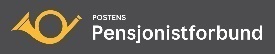 Postpensjonistene i SunnhordlandREFERAT FRA STYREMØTE 
20.04.23Til stades:Tone Nygård, Kari T. Kjos, Unn Sara Spissøy, Nils Vestbøstad, Mikal Saltvik.Forfall:Helen Hystad, Berit BergsvågSakliste:Til stades:Tone Nygård, Kari T. Kjos, Unn Sara Spissøy, Nils Vestbøstad, Mikal Saltvik.Forfall:Helen Hystad, Berit BergsvågSakliste:Godkjenning av referat fra forrige møteLandskonferansen  i Oslo 19.04.23Motatt og sendt postDatakursBussturenNeste møteYmseGodkjenning av referat fra forrige møteLandskonferansen  i Oslo 19.04.23Motatt og sendt postDatakursBussturenNeste møteYmse